 Assessment Plan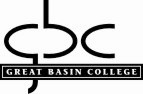 Department: Institutional Research and EffectivenessGBC Mission: Transforming Lives Through Education  Vision: Great Basin College prepares students for lifelong learning in an evolving globalworkplace.  Department Goal: Champion a culture of data-informed improvement.Strategic Plan Theme: Institutional EffectivenessOutcome #1 statement: Dissemination of data to meet institutional effectiveness goals
Outcome Status: Active 
Assessment Year: 2022-2023 Assessment MeasuresMeasurement: Meet with 100% of the college units to develop leading and lagging indicators.Criterion: Meet with 100% college units and develop leading and lagging indicators to make data informed improvements by December 31, 2023.Strategic Plan Theme:  Institutional EffectivenessOutcome #2 statement: Educate and improve all units of the college understanding of data and data-formed decision making.Outcome Status: Active 	Assessment Year: 2022-2023 Start Date:  Assessment MeasuresMeasurement: Meet with 100% of the college to educate and improve the understanding of data and data-formed decision making.Criterion: Meet with 100% college units to educate and improve the understanding of data and data-formed decision making by December 31, 2023.